*советы психолога*Чем вы можете помочь своему ребенку в период сдачи ЕГЭ?Вы можете:Собрать больше информации о процессе проведения экзамена, чтобы не было ощущения неопределенности.Проявлять понимание и любовь, оказывать поддержку ,верить в его силы и говорить ему об этом!Откажитесь от упреков, проявите доверие к ребенку.Если школьник  хочет работать под музыку, не надо этому препятствовать, только договоритесь, чтобы это была музыка без слов.Принимать участие в подготовке к ЕГЭ.Обсудите, какой учебный материал нужно повторить. Вместе составьте план подготовки.Вместе определите, «жаворонок»  выпускник или «сова». Если «жаворонок» - основная подготовка проводится днем , если «сова» - вечером.Проведите репетицию письменного экзамена (ЕГЭ). Установите  продолжительность пробного экзамена (3 или 4 часа), организуйте условия, при которых выпускник не будет отвлекаться. Помогите исправить ошибки, обсудите, почему они возникли.Организовать режим (именно родители могут помочь своему ребенку  наиболее эффективно распорядиться временем и силами при подготовке к ЕГЭ.Во время подготовки ребенок должен регулярно делать короткие перерывы.Договоритесь с ребенком, что вечером,  накануне экзамена он раньше прекратит подготовку, сходит на прогулку и ляжет спать вовремя. Последние 12 часов должны уйти на подготовку организма, а не на приобретение знаний.*советы психолога*Как тебе хорошо подготовиться и сдать экзамены?подготовь место для занятий: убери лишние вещи со стола.Желтый и фиолетовый цвета в комнате повышают интеллектуальную активность.Составь план занятий. Для начала определи: кто ты – «сова» или «жаворонок», и в зависимости от этого максимально используй утренние или вечерние часы. Составь план на каждый день подготовки, необходимо четко определить, что именно сегодня ты будешь делать. Не вообще: «немного позанимаюсь», а какие именно разделы и темы рассмотришь и повторишь.Начни с самого трудного, с того раздела, который знаешь хуже всего.  Но если тебе трудно «раскачаться», можно начать с того материала, который тебе больше всего интересен и приятен.Чередуй занятий и отдых, скажем, 40 минут занятий, затем 10 минут – перерыв . Можно в это время помыть посуду, полить цветы, сделать зарядку, принять душ и т.д. Не надо стремиться к тому, чтобы прочитать и запомнить наизусть весь учебник. Запомнить материал помогают составленные тобой схемы, планы,  причем желательно на бумаге.Готовясь к экзаменам, никогда не думай о том, что не справишься с заданием, а напротив, мысленно рисуй себе картину триумфа.Оставь один день перед экзаменом на то, чтобы вновь повторить все планы ответов, еще раз остановиться на самых трудных вопросах.Неправильно думать, что полностью подготовиться к экзамену можно в последнюю ночь. Ты уже устал, и не надо себя переутомлять.  Напротив, с вечера перестань готовиться, прими душ, погуляй. Выспись как можно лучше, чтобы встать отдохнувшим, с ощущением своего здоровья, силы, «боевого настроя».Будь внимателен!!!Сосредоточься! Постарайся на время забыть про окружающих.  Для тебя должны существовать только текст задания и часы. Торопись не спеша.Начни с легкого!(«первый круг»). Начни с решения тех задач, в знании которых ты не сомневаешься, не останавливаясь на тех ,  которые вызывают долгие раздумья. Тогда ты успокоишься, голова начнет работать более ясно и четко, и вся твоя энергия будет направлена на более трудные вопросы.Читай вопросы и задания до конца! Не старайся в спешке понять условие задачи «по первым словам» и достраивать концовку в собственном воображении. Это верный способ  совершить ошибки в самых легких задачах.Затем спокойно вернись и подумай над трудными («второй круг»).Оставь время для проверки своей работы!Угадывай! Если ты не уверен в выборе ответа, то интуитивно можешь предпочесть какой-то ответ другим. Выбирай такой вариант. Который, на твой взгляд, имеет большую вероятность.Не паникуй! Самое главное – успокоиться и сосредоточиться, и тогда успех не заставит тебя ждать!Помни, что экзамен – это борьба, в которой нужно проявить себя, свои возможности и способности!Удачи тебе, выпускник!!!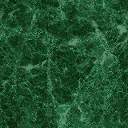 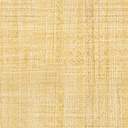 